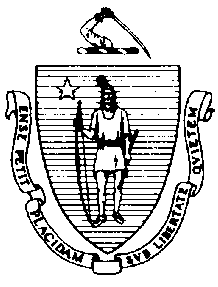 The Executive Office of Health and Human ServicesDepartment of Public HealthBureau of Environmental HealthCommunity Sanitation Program23 Service CenterTelephone: 413-586-7525, ext. 5863196Facsimile: 413-784-1037 / TTY: 800-769-9991Peter.Wheeler@state.ma.usJanuary 13, 2014Michael J. Ashe Jr., SheriffWestern Mass Women’s Correctional Center701 Center StreetChicopee, MA 01013Re: Facility Inspection - Western Mass Women’s Correctional Center, ChicopeeDear Sheriff Ashe:In accordance with M.G.L. c. 111, §§ 5, 20, and 21, as well as Massachusetts Department of Public Health (Department) Regulations 105 CMR 451.000: Minimum Health and Sanitation Standards and Inspection Procedures for Correctional Facilities; 105 CMR 480.000: Storage and Disposal of Infectious or Physically Dangerous Medical or Biological Waste (State Sanitary Code, Chapter VIII); 105 CMR 590.000: Minimum Sanitation Standards for Food Establishments (State Sanitary Code Chapter X); the 1999 Food Code; and 105 CMR 205.000 Minimum Standards Governing Medical Records and the Conduct of Physical Examinations in Correctional Facilities; I conducted an inspection of the Western Mass Women’s Correctional Center on December 11, 2013 accompanied by Corporal Thomas Kalil, EHSO. Violations noted during the inspection are listed below:HEALTH AND SAFETY VIOLATIONS(* indicates conditions documented on previous inspection reports)Lobby	No Violations NotedStaff Dining 	No Violations NotedCulinary 	No Violations NotedKitchen  FC 6-202.11(A)	Design, Construction, and Installation; Functionality: Light bulbs not working in dairy coolerStaff Bathroom	No Violations NotedIntake	No Violations NotedLaundry  	No Violations NotedMinimum B  Laundry	No Violations NotedBathroom105 CMR 451.346		Safe Wiring: Missing cover on electrical outlet in stall # 3 Showers   	No Violations NotedCells   	No Violations NotedMinimum ALaundry105 CMR 451.353	Interior Maintenance: Floor dirty behind dryer 			Bathroom	No Violations NotedShowers   				No Violations NotedCells   				No Violations NotedUnit 1A Janitor’s Closet 	No Violations NotedDay Area 	No Violations NotedBathroom  	No Violations NotedShowers  	No Violations NotedCells 105 CMR 451.102	Pillows and Linens: Pillow damaged in cell # 2, 18, and 20 105 CMR 451.353	Interior Maintenance: Air vent dirty in cell # 6 and 15 Unit 1B Janitor’s Closet 				No Violations NotedDay Area 				No Violations NotedBathroom  	No Violations NotedShowers  				No Violations NotedCells 105 CMR 451.353		Interior Maintenance: Air vent dirty in cell # 16 Unit 2A Mechanical Room   	No Violations NotedLaundry 	No Violations NotedJanitor’s Closet 	No Violations NotedBathrooms 	No Violations NotedShowers	No Violations Noted Cells 105 CMR 451.353	Interior Maintenance: Air vent covered in cell # 1 Sub Day Room   	No Violations NotedUnit 2B Mechanical Room   				No Violations NotedLaundry 				No Violations NotedJanitor’s Closet 105 CMR 451.353	Interior Maintenance: Mop stored on floor  Bathrooms 				No Violations NotedShowers				No Violations Noted Cells 105 CMR 451.353		Interior Maintenance: Air vent covered in cell # 5 105 CMR 451.102		Pillows and Linens: Pillow damaged in cell # 7, 8, and 9Sub Day Room   				No Violations NotedMedical  	No Violations NotedPrograms 	No Violations NotedObservations and Recommendations The inmate population was 129 at the time of inspection. Inmates complained about cold air temperature in Minimum A, ambient air temperature was taken in several locations with temperatures of no less than 700F. This facility does not comply with the Department’s Regulations cited above. In accordance with 105 CMR 451.404, please indicate next to each entry on the inspection report a plan of correction. Said plan of correction must be submitted within ten working days of receiving this report and should detail the specific steps that will be taken and the date of expected compliance. The plan of correction should be submitted to my attention, at the address listed above.To review the specific regulatory requirements please visit our website at www.mass.gov/dph/dcs and click on "Correctional Facilities" (available in both PDF and RTF formats).To review the Food Establishment regulations please visit the Food Protection website at www.mass.gov/dph/fpp and click on “Food Protection Regulations”. Then under “Retail” click “105 CMR 590.000 - State Sanitary Code Chapter X – Minimum Sanitation Standards for Food Establishments” and “1999 Food Code”.This inspection report is signed and certified under the pains and penalties of perjury.									Sincerely,									Peter Wheeler									Environmental Health Inspector, CSP, BEHcc:	Suzanne K. Condon, Associate Commissioner, Director, BEH	Steven Hughes, Director, CSP, BEH	John W. Polanowicz, Secretary, Executive Office of Health and Human Services 	Luis S. Spencer, Commissioner, DOC	James Kelleher, Assistant Superintendent	Corporal Thomas Kalil, EHSOLisa Sanders, RS, CHO, Health Director, Chicopee  	Clerk, Massachusetts House of Representatives	Clerk, Massachusetts Senate	Andrea Cabral, Secretary, EOPSDEVAL L. PATRICKGOVERNORJOHN W. POLANOWICZSECRETARYCHERYL BARTLETT, RNCOMMISSIONER